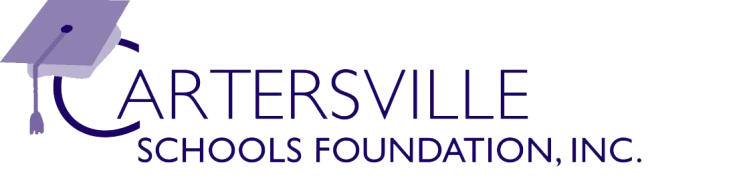 Attn:  Lisa BellP.O. Box 3310Cartersville, Georgia  30120Date _________________________Donation From:  _______________________________________________________		_______________________________________________________		_______________________________________________________Donation Amount:  $_______________________________Check #  _________________________________________Purpose of Donation:  General FundGateKey ScholarshipsGateKey Student SupportClassroom Excellence Mini-GrantOtherIn honor/memory of:  _____________________________________________________Notify the following of the donation:  	____________________________________________________	____________________________________________________	____________________________________________________	____________________________________________________	____________________________________________________	____________________________________________________If questions, contact:  _________________________________________________________________